OSNOVNA ŠKOLA MILANA LANGA Bregana, Langova 21. 4. 2022.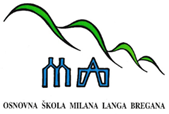 ŠKOLSKA  KUHINJA – MLIJEČNI OBROKza razdoblje od 4. do 8. 4. 2022. godinePonedjeljak:  piroška + jogurtUtorak: 	    rolada od čokolade + mlijekoSrijeda:	    pureća hrenovka u pecivu + sokČetvrtak: 	    makica + čokoladno mlijekoPetak:             mini slanci + bananaJELOVNIK  ZA  UČENIKE U  PRODUŽENOM  BORAVKUza razdoblje od 4. do 8. 4. 2022. godinePonedjeljak: RUČAK: bolonjez + zelena salata + jagodeUŽINA:   biskvit + mlijekoUtorak:RUČAK: varivo poriluk s krumpirom i suhim mesom, purećim hrenovkama + kremšnita UŽINA:   sirni namazSrijeda:RUČAK: punjena paprika + pire od krumpira + naranča UŽINA:   puter štangica + voćni jogurtČetvrtak: RUČAK:  bistra juha + pečena svinjetina + đuveđ s rižom + salataUŽINA:    rolada + mlijekoPetak:     RUČAK:  krem juha od špinata + bakalar s krumpirom + kiviUŽINA:    sendvič + jogurt DOBAR TEK!